平成３１年度（２０１９年度）熊本県学校農業クラブ連盟フラワーアレンジメント競技会兼第２９回全国産業教育フェア新潟２０１９「第１８回全国高校生フラワーアレンジメントコンテスト」出場予選会実施要項１　目的（１）フラワーアレンジメントに関する知識・技術を競い合い、専門的な能力を高め、資質技術の向上を図る。（２）第２９回全国産業教育フェア新潟大会第１８回フラワーアレンジメントコンテスト熊本県代表２人を決定する。２　期日　　　　令和元年（２０１９年）７月３０日（火）３　会場熊本県立芦北高等学校〒８６９－５４３１　葦北郡芦北町乙千屋２０－２　　　　　　TEL ０９６６－８２－２０３４　FAX ０９６６－８２－５６０６　　　　　　E-mail　 ashikita-h@pref.kumamoto.lg.jp４　実施基準    熊本県学校農業クラブ連盟フラワーアレンジメント競技会【県大会実施基準】とする。　　＊別途実施基準参照５　競技内容 ６　日程　　　　審査員（受付）                ９：３０～１０：００　　　　受　付　　　　　　　　　　　１０：００～１０：３０　　　　開会式・説明会　　　　　　　１０：５０～１１：２０　　　　作品制作　　　　　　　　　  １１：３０～１２：３０        昼食（審査）                １２：５０～１３：３０　　　　一般公開      　　          １３：４０～１４：２０　　　　閉会式・結果発表・講評      １４：３０～１５：００　　　　個人指導　　　　　　　　　　１５：００～１５：３０７　競技要領(１)参加人数は、各校２人以内とする。(２)作品制作は、ワシントン条約等関連法規を遵守すること。(３)作品はフリースタイル作品とし、参加者の創作、未発表のものとする。(４)制作時間の延長は認めない。(５)競技者番号は大会事務局で決定する。(６)競技終了後作品テーマ及び説明文を指定用紙に記入する。(７)審査は３人の審査員によって行う。（学校関係者以外）　(８)表彰は、最優秀賞（１人）、優秀賞（２～３人）を合計得点の高い順に決定する。ただし、合計得点が同点の場合は対象作品のみを再審査し順位を決定する。(９)上位２人は全国産業教育フェアへの出場権が得られる。８　一般注意事項(１)花材・資材・使用工具等の準備は所定の時間内に行う。(２)競技中は、審査員・運営係員の指示に従う。(３)選手の服装は、制服とする。ただし、エプロンの着用は認める。(４)競技中は、選手以外の者が競技エリア内に立ち入ることはできない。(５)競技中、選手は一切の指導・助言を受けることはできない。９　参加費および各校徴収金(１)作品制作の花材代として、１人４，０００円を徴収する。(２)農業クラブ所属高等学校は各校負担金として１校４，０００円を徴収する。(３)農業クラブに所属しない高等学校は各校負担金として１校６，０００円を徴収する。(４)昼食の弁当（お茶付き）を希望する方は１人５００円を徴収する。　※　参加費と徴収金は当日受付にて徴収します。10　参加申込み方法　　「別紙１申込み様式」により７月３日（水）までに、下記のアドレスにて電子メールで申込み願います。不参加の場合も提出願います。　　メールアドレス：tokunaga-k@mail.bears.ed.jp　（農業科　徳永　郁）担当連絡先：０９６６－８２－２０３４（内線６５番）11  その他(１)フラワーアレンジメントの用具等は各自で準備すること。(２)筆記用具は各自で準備すること。(３)花材及び花器については、事務局で準備する。(４)各自上履きを用意すること。（５）マイクロバスの駐車は、ＪＡ総合仏事会館あしきた駐車場（別紙２）をご利用ください。平成３１年度（２０１９年度）熊本県学校農業クラブ連盟フラワーアレンジメント競技会【県大会実施基準】１　制作規定（全国産業教育フェア新潟大会フラワーアレンジメントコンテスト実施規定に準ずる。）　　　（１）担当校が用意した花器・花材のみを利用し、自分が考えたテーマ、思いにより、作品を制作する。時間内に、制作した作品についてのテーマ及び説明文を指定用紙に記入する。　（２）フリースタイルとし、作品の大きさは自由とする。ただし、持ち運びに耐える大きさとする。（３）花材は全て使用する必要はない。２　使用花材・花器及び道具　（１）花器・花材は担当校で用意する。花器は事前発表、花材は当日発表とする。　（２）１個のフローラルフォームを配付する。なお、花器に装飾を施したり、花台を使用したりすることは不可とする。　（３）以下のものは各自用意する。（これ以外のものは会場に持ち込んではならない。）ハサミ、枝切りバサミ、ナイフ、オアシスカッター、ワイヤー、フローラルテープ雑巾、ピクニックシート、筆記用具３　競技時間　（１）制作時間は、５０分以内とし、延長は認めない。　（２）残り時間について、１０分前、５分前、１分前を口頭で知らせる。　（３）テーマ及び説明文を記入する時間は、競技終了後１０分以内とする。４　競技場の注意事項　（１）フローラルフォームのセットは競技時間内とする。　（２）片付けは、競技時間内に行う。　（３）ワイヤーの使用は、補強（セキュアリング）装飾に使用してもかまわない。ただし事前にフローラルテープを巻いたワイヤーを持参してはならない。（４）花材の交換は、原則として行わない。（但し、花材が破損等の場合は交換可能）　（５）非常事態が生じたときには、その場で挙手をし、係員の指示に従う。　（６）競技終了までその場を離れない。　（７）競技終了後、指定用紙に「作品テーマ」「コンセプト」を記入し、作品に添付する。用紙は当日配付する。　（８）次の場合は失格とする。　　　ア　他人の作品に何らかの害を加えた場合。　　　イ　用意された花材・資材以外のものを使用した場合。　　　ウ　テーピング済みのワイヤー等、事前に準備してきたものを使用した場合。　　　エ　競技開始後、花材や資材を他人から借用した場合。　　　オ　競技終了後、作品に触れたりした場合。カ　デザイン画の写し、完成写真、フラワーアレンジメントに係る雑誌等を持ち込んだ場合。５　審査方法及び採点基準　（１）学校関係者以外で、フラワーデザインに関する専門的な知識、技術を持つ有識者３人により、下記の基準で審査する。審査結果は公開する。　（２）採点基準　　　自由作品（１００点）とする。ただし、合計得点が同点の場合は対象作品のみを再審査し順位を決定する。（別紙２）　マイクロバスの駐車場について１　ＪＡ総合仏事会館あしきた～芦北高校までの地図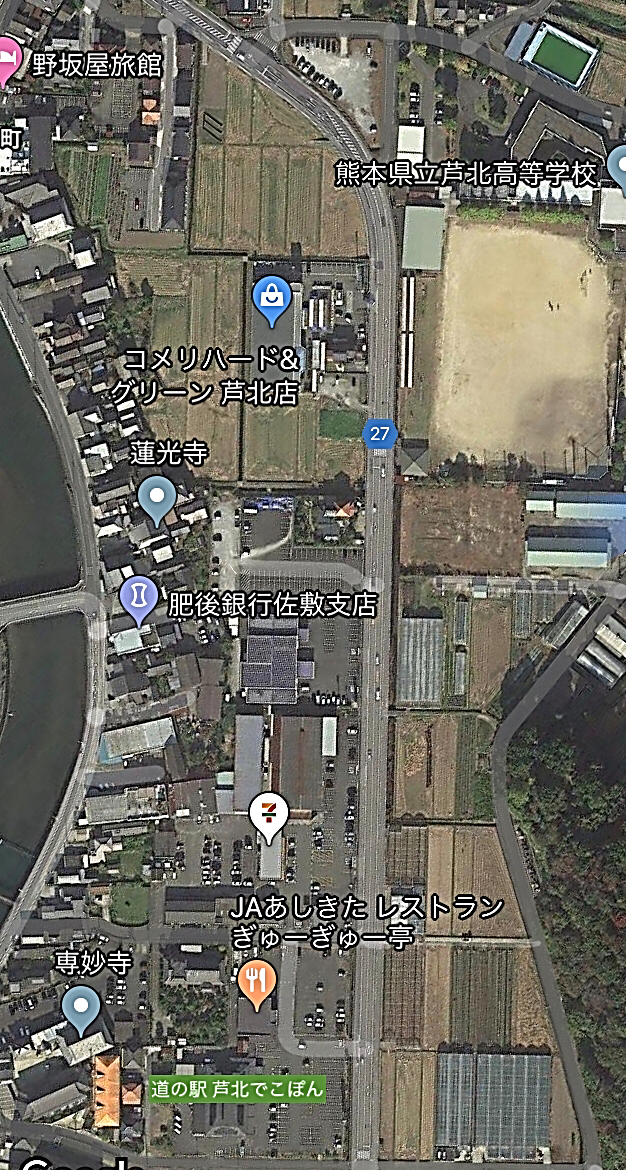 行事開会式・閉会式競技会場来賓控え室・審査室会場会議室総合学習室小会議室  　 内　　　容競技時間方　　　法自由作品制作　 （フリースタイル）５０分担当校で用意した花器と花材（当日発表）を使用し、指定したスペースの範囲内で、自分の考えたテーマ、思いにより作品を制作する。テーマ・コンセプト１０分競技終了後、制作した作品についてのテーマ及び説明文を１０分以内で指定用紙に記入する。採点項目審　　査　　内　　容審　　査　　内　　容審　　査　　内　　容配点作品内容（６０）デザインの完成度（２０）・花材の特性のいかし方や配色について・花器（ベース）とアレンジメントとのバランスについて・花材の特性のいかし方や配色について・花器（ベース）とアレンジメントとのバランスについて１０１０作品内容（６０）デザインのオリジナル性（３０）・創造性について・芸術性について・アピール度について・創造性について・芸術性について・アピール度について１０１０１０作品内容（６０）作品テーマやコンセプトとの融合性について作品テーマやコンセプトとの融合性について作品テーマやコンセプトとの融合性について１０制作中の態度・技術制作態度について制作態度について制作態度について１０制作中の態度・技術技術力について（２０）技術力について（２０）・用具の扱い方について・花材の扱い方について１０１０制作中の態度・技術机上・下の整理について机上・下の整理について机上・下の整理について１０合計合計合計合計１００